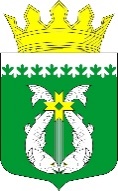 РЕСПУБЛИКА КАРЕЛИЯKARJALAN TAZAVALDUАДМИНИСТРАЦИЯСУОЯРВСКОГО МУНИЦИПАЛЬНОГО ОКРУГАSUOJÄRVEN PIIRIKUNNAN PIÄLIKKOПОСТАНОВЛЕНИЕ  09.01.2024                                                                                                             № 10Об утверждении технологической схемы предоставления муниципальной услуги «Выдача градостроительного плана земельного участка»В соответствии с Федеральным законом от 27 июля 2010 года № 210-ФЗ «Об организации предоставления государственных и муниципальных услуг», постановлением Правительства Российской Федерации от 27 сентября 2011 года № 797 «О взаимодействии между многофункциональными центрами предоставления государственных и муниципальных услуг федеральными органами исполнительной власти, органами государственных внебюджетных фондов, органами государственной власти субъектов Российской Федерации, органами местного самоуправления»:1.Утвердить технологическую схему предоставления муниципальной услуги «Выдача градостроительного плана земельного участка» (прилагается).2. Разместить настоящее постановление на официальном интернет-портале Суоярвского муниципального округа в информационно – телекоммуникационной сети «Интернет».3. Контроль за исполнением настоящего постановления возложить на Первого заместителя главы администрации Суоярвского муниципального округа Денисова С.С. Глава Суоярвскогомуниципального округа                                                               Р. В. Петров ____________________________________________________________________Разослать: Дело, Отдел по развитию предпринимательства и инвестиционной политики, МКУ «ЦУМИ и ЗР Суоярвского района», Денисов С.С.Приложение УТВЕРЖДЕНО постановлением администрации Суоярвского муниципального округаот 09.01.2024 № 10ПРОЕКТ ТИПОВОЙ ТЕХНОЛОГИЧЕСКОЙ СХЕМЫпо предоставлению муниципальной услуги «Выдача градостроительных планов земельных участков».Раздел 1. «Общие сведения о государственной (муниципальной) услуге»Раздел 2. «Общие сведения о «подуслугах»	Раздел 3. «Сведения о заявителях «подуслуги»Раздел 5. «Документы и сведения, получаемые посредством межведомственного информационного взаимодействия»Раздел 6. Результат «подуслуги»Раздел 7. «Технологические процессы предоставления «подуслуги»Раздел 8. «Особенности предоставления «подуслуги» в электронной форме»                                                                                                                            Приложение 1                                                                                                                                                    к технологической схеме предоставления                                                                                                                                             муниципальной услуги                                                                                                   «Выдача градостроительного плана земельного участка»№ п/пПараметрЗначение параметра/состояние1Наименование органа, предоставляющего услугуАдминистрация Суоярвскоко муниципального округа2Номер услуги в федеральном реестре10000000001617643983Полное наименование услугиВыдача градостроительного плана земельного участка.4Краткое наименование услугиВыдача градостроительного плана земельного участка.5Административный регламент предоставления услугиПостановление Администрации Суоярвского муниципального округа об утверждении административного регламента администрации Суоярвского муниципального округа по предоставлению муниципальной услуги "Выдача градостроительного плана земельного участка" от 29.09.2023 №10326Перечень «подуслуг»1. Выдача градостроительного плана земельного участка.7Способы оценки качества предоставления услуги:Радиотелефонная связь (смс-опрос, телефонный опрос);	ЕПГУ;Официальный интернет-портал Суоярвского муниципального округа;МФЦ.№ п/пНаименование «подуслуги»Срок предоставления в зависимости от условийСрок предоставления в зависимости от условийОснования отказа в приеме документовОснования отказа в предоставлении «подуслуги»Основания приостановления предоставления «подуслуги»Срок приостановления предоставления «подуслуги»Плата за предоставление «подуслуги»Плата за предоставление «подуслуги»Плата за предоставление «подуслуги»Способ обращения за получением «подуслуги»Способ получения результата «подуслуги»Способ получения результата «подуслуги»№ п/пНаименование «подуслуги»при подаче заявления по местужительства (местунахождения юр. лица)при подаче заявленияне по местужительства (по местуобращения)Основания отказа в приеме документовОснования отказа в предоставлении «подуслуги»Основания приостановления предоставления «подуслуги»Срок приостановления предоставления «подуслуги»наличие платы (государственной пошлины)реквизиты нормативного правового акта, являющегося основанием для взимания платы (государственной пошлины)КБК для взимания платы (государственной пошлины), в том числе через МФЦСпособ обращения за получением «подуслуги»Способ получения результата «подуслуги»Способ получения результата «подуслуги»12345678910111213131. Выдача градостроительного плана земельного участка1. Выдача градостроительного плана земельного участка1. Выдача градостроительного плана земельного участка1. Выдача градостроительного плана земельного участка1. Выдача градостроительного плана земельного участка1. Выдача градостроительного плана земельного участка1. Выдача градостроительного плана земельного участка1. Выдача градостроительного плана земельного участка1. Выдача градостроительного плана земельного участка1. Выдача градостроительного плана земельного участка1. Выдача градостроительного плана земельного участка1. Выдача градостроительного плана земельного участка1. Выдача градостроительного плана земельного участка1. Выдача градостроительного плана земельного участка1.Выдача градостроительного плана земельного участка (далее – ГПЗУ).14 рабочих дней с даты получения органом местного самоуправления, предоставляющем «подуслугу»  (далее – Администрация) заявления;14 рабочих дней с даты получения органом местного самоуправления, предоставляющем «подуслугу»  (далее – Администрация) заявления;Подача документов в орган, неуполномоченный на предоставление муниципальной услуги.Представленные документы утратили силу на день обращения за получением муниципальной услуги (документ, удостоверяющий личность; документ, удостоверяющий полномочия представителя заявителя, в случае обращения за получением муниципальной услуги указанным лицом).Представленные документы содержат подчистки и исправления текста, не заверенные в порядке, установленном законодательством Российской Федерации; представленные в электронной форме документы содержат повреждения, наличие которых не позволяет в полном объеме использовать информацию и сведения, содержащиеся в документах для предоставления муниципальной услуги.Подача заявления о предоставлении муниципальной услуги и документов, необходимых для предоставления муниципальной услуги в электронной форме, произведена с нарушением установленных требований.Несоблюдение установленных статьей 11 Федерального закона N 63-ФЗ условий признания квалифицированной электронной подписи действительной в документах, представленных в электронной форме;Неполное, некорректное заполнение полей в форме заявления, в том числе в интерактивной форме на ЕПГУНепредставление документов, предусмотренных пунктом 2.10 Административного регламента.Наличие противоречивых сведений в заявлении и приложенных к нему документах.Подача заявления от имени заявителя, неуполномоченным на то лицом.Заявление о предоставления муниципальной услуги представлено лицом, не являющимся правообладателем земельного участка, за исключением случая, предусмотренного частью 1.1 статьи 57.3 Градостроительного кодекса Российской Федерации.Отсутствует утвержденная документация по планировке территории в случае, если в соответствии с Градостроительным кодексом Российской Федерации, иными федеральными законами размещение объекта капитального строительства не допускается при отсутствии такой документации.Границы земельного участка не установлены в соответствии с требованиями законодательства Российской Федерации, за исключением случая, предусмотренного частью 1.1 статьи 57.3 Градостроительного кодекса Российской ФедерацииНет-нет--Личное обращение в Администрацию, личное обращение в МФЦ, почтовая связь,личное обращение в МКУ «ЦУМИ И ЗР Суоярвского района» (далее учреждение)посредством Единого портала государственных и муниципальных услуг (ЕПГУ)Способом, указанным заявителем в заявлении о выдаче ГПЗУ№ п/пКатегории лиц, имеющих право на получение «подуслуги»Категории лиц, имеющих право на получение «подуслуги»Категории лиц, имеющих право на получение «подуслуги»Документ, подтверждающий правомочие заявителясоответствующей категории на получение «подуслуги»Установленные требования к документу, подтверждающему правомочие заявителя соответствующей категории на получение «подуслуги»Установленные требования к документу, подтверждающему правомочие заявителя соответствующей категории на получение «подуслуги»Установленные требования к документу, подтверждающему правомочие заявителя соответствующей категории на получение «подуслуги»Установленные требования к документу, подтверждающему правомочие заявителя соответствующей категории на получение «подуслуги»Наличие возможности подачи заявления на предоставление«подуслуги» представителями заявителяИсчерпывающий перечень лиц,имеющих право на подачу заявления от имени заявителяНаименование документа, подтверждающего право подачи заявления от имени заявителяНаименование документа, подтверждающего право подачи заявления от имени заявителяУстановленные требования к документу, подтверждающему право подачи заявления от имени заявителяУстановленные требования к документу, подтверждающему право подачи заявления от имени заявителя1222344445677881. Выдача градостроительного плана земельного участка1. Выдача градостроительного плана земельного участка1. Выдача градостроительного плана земельного участка1. Выдача градостроительного плана земельного участка1. Выдача градостроительного плана земельного участка1. Выдача градостроительного плана земельного участка1. Выдача градостроительного плана земельного участка1. Выдача градостроительного плана земельного участка1. Выдача градостроительного плана земельного участка1. Выдача градостроительного плана земельного участка1. Выдача градостроительного плана земельного участка1. Выдача градостроительного плана земельного участка1. Выдача градостроительного плана земельного участка1. Выдача градостроительного плана земельного участка1. Выдача градостроительного плана земельного участка11.Правообладатели земельных участков, а также иные лица, предусмотренные частью 1.1 статьи 57.3 Градостроительного кодекса Российской Федерации. 1.Правообладатели земельных участков, а также иные лица, предусмотренные частью 1.1 статьи 57.3 Градостроительного кодекса Российской Федерации. 1.Правообладатели земельных участков, а также иные лица, предусмотренные частью 1.1 статьи 57.3 Градостроительного кодекса Российской Федерации. Документ, удостоверяющий личность заявителя или представителя заявителя.Документ подтверждающий полномочия представителя действовать от имени заявителяПравоустанавливающие документы на земельный участок в случае, если права на него не зарегистрированы в Едином государственном реестре недвижимости.Документ должен быть действительным на срок обращения за предоставлением «подуслуги».В случае представления документов в электронной форме посредством ЕПГУ указанный документ, выданный заявителем, являющимся юридическим лицом, удостоверяется усиленной квалифицированной электронной подписью или усиленной неквалифицированной электронной подписью правомочного должностного лица такого юридического лица, а документ, выданный заявителем, являющимся физическим лицом, - усиленной квалифицированной электронной подписью нотариуса. При представлении заявления представителем заявителя к заявлению прилагается доверенность, выданная представителю заявителя, оформленная в порядке, предусмотренном законодательством Российской Федерации.Документ должен быть действительным на срок обращения за предоставлением «подуслуги».В случае представления документов в электронной форме посредством ЕПГУ указанный документ, выданный заявителем, являющимся юридическим лицом, удостоверяется усиленной квалифицированной электронной подписью или усиленной неквалифицированной электронной подписью правомочного должностного лица такого юридического лица, а документ, выданный заявителем, являющимся физическим лицом, - усиленной квалифицированной электронной подписью нотариуса. При представлении заявления представителем заявителя к заявлению прилагается доверенность, выданная представителю заявителя, оформленная в порядке, предусмотренном законодательством Российской Федерации.Документ должен быть действительным на срок обращения за предоставлением «подуслуги».В случае представления документов в электронной форме посредством ЕПГУ указанный документ, выданный заявителем, являющимся юридическим лицом, удостоверяется усиленной квалифицированной электронной подписью или усиленной неквалифицированной электронной подписью правомочного должностного лица такого юридического лица, а документ, выданный заявителем, являющимся физическим лицом, - усиленной квалифицированной электронной подписью нотариуса. При представлении заявления представителем заявителя к заявлению прилагается доверенность, выданная представителю заявителя, оформленная в порядке, предусмотренном законодательством Российской Федерации.Документ должен быть действительным на срок обращения за предоставлением «подуслуги».В случае представления документов в электронной форме посредством ЕПГУ указанный документ, выданный заявителем, являющимся юридическим лицом, удостоверяется усиленной квалифицированной электронной подписью или усиленной неквалифицированной электронной подписью правомочного должностного лица такого юридического лица, а документ, выданный заявителем, являющимся физическим лицом, - усиленной квалифицированной электронной подписью нотариуса. При представлении заявления представителем заявителя к заявлению прилагается доверенность, выданная представителю заявителя, оформленная в порядке, предусмотренном законодательством Российской Федерации.ДаУполномоченный представительДоверенность, выданная представителю заявителя, оформленная в порядке, предусмотренном законодательством Российской Федерации.Доверенность, выданная представителю заявителя, оформленная в порядке, предусмотренном законодательством Российской Федерации.Документ должен быть оформлен в порядке, предусмотренном законодательством Российской Федерации.Документ должен быть оформлен в порядке, предусмотренном законодательством Российской Федерации.Раздел 4. «Документы, предоставляемые заявителем для получения «подуслуги»Раздел 4. «Документы, предоставляемые заявителем для получения «подуслуги»Раздел 4. «Документы, предоставляемые заявителем для получения «подуслуги»Раздел 4. «Документы, предоставляемые заявителем для получения «подуслуги»№ п/п№ п/пКатегория документаНаименования документов, которые предоставляет заявитель для получения «подуслуги»Наименования документов, которые предоставляет заявитель для получения «подуслуги»Наименования документов, которые предоставляет заявитель для получения «подуслуги»Количество необходимых экземпляров документа с указанием подлинник/копияУсловие предоставления документаУстановленные требования к документуУстановленные требования к документуУстановленные требования к документуУстановленные требования к документуФорма (шаблон) документаФорма (шаблон) документаОбразец документа/заполнения документа11233345бббб7781. Выдача градостроительного плана земельного участка1. Выдача градостроительного плана земельного участка1. Выдача градостроительного плана земельного участка1. Выдача градостроительного плана земельного участка1. Выдача градостроительного плана земельного участка1. Выдача градостроительного плана земельного участка1. Выдача градостроительного плана земельного участка1. Выдача градостроительного плана земельного участка1. Выдача градостроительного плана земельного участка1. Выдача градостроительного плана земельного участка1. Выдача градостроительного плана земельного участка1. Выдача градостроительного плана земельного участка1. Выдача градостроительного плана земельного участка1. Выдача градостроительного плана земельного участка1. Выдача градостроительного плана земельного участка11ЗаявлениеЗаявление о выдаче ГПЗУЗаявление о выдаче ГПЗУЗаявление о выдаче ГПЗУОригиналОбязательный документЗаявление о выдаче ГПЗУ, заполненное и подписанное заявителем, по форме согласно приложению N 1 к технологической схеме. В случае представления заявления о выдаче ГПЗУ в электронной форме посредством ЕПГУ, указанное заявление заполняется путем внесения соответствующих сведений в интерактивную форму на ЕПГУЗаявление о выдаче ГПЗУ, заполненное и подписанное заявителем, по форме согласно приложению N 1 к технологической схеме. В случае представления заявления о выдаче ГПЗУ в электронной форме посредством ЕПГУ, указанное заявление заполняется путем внесения соответствующих сведений в интерактивную форму на ЕПГУЗаявление о выдаче ГПЗУ, заполненное и подписанное заявителем, по форме согласно приложению N 1 к технологической схеме. В случае представления заявления о выдаче ГПЗУ в электронной форме посредством ЕПГУ, указанное заявление заполняется путем внесения соответствующих сведений в интерактивную форму на ЕПГУЗаявление о выдаче ГПЗУ, заполненное и подписанное заявителем, по форме согласно приложению N 1 к технологической схеме. В случае представления заявления о выдаче ГПЗУ в электронной форме посредством ЕПГУ, указанное заявление заполняется путем внесения соответствующих сведений в интерактивную форму на ЕПГУ Приложение № 1 к технологической схеме Приложение № 1 к технологической схемеРазрабатывает администрация22Документ, удостоверяющий личность заявителя/представителя Документ, удостоверяющий личность заявителя или представителя заявителя.Документ, удостоверяющий личность заявителя или представителя заявителя.Документ, удостоверяющий личность заявителя или представителя заявителя.Предъявляется оригинал, изготавливается копия.Обязательно в случае представления заявления и прилагаемых к нему документов посредством личного обращения в Учреждение, МФЦ. В случае представления документов в электронной форме посредством ЕПГУ представление указанного документа не требуетсяДокумент должен быть оформлен в порядке, предусмотренном законодательством Российской Федерации.Документ должен быть оформлен в порядке, предусмотренном законодательством Российской Федерации.Документ должен быть оформлен в порядке, предусмотренном законодательством Российской Федерации.Документ должен быть оформлен в порядке, предусмотренном законодательством Российской Федерации.33Документ, подтверждающий полномочия представителя заявителя действовать от имени заявителяДокумент, подтверждающий полномочия представителя заявителя действовать от имени заявителяДокумент, подтверждающий полномочия представителя заявителя действовать от имени заявителяДокумент, подтверждающий полномочия представителя заявителя действовать от имени заявителяПредъявляется оригинал, изготавливается копияНеобязательный документ (при наличии соответствующего обстоятельства)Документ должен быть оформлен в порядке, предусмотренном законодательством Российской Федерации.В случае представления документов в электронной форме посредством ЕПГУ указанный документ, выданный заявителем, являющимся юридическим лицом, удостоверяется усиленной квалифицированной электронной подписью или усиленной неквалифицированной электронной подписью правомочного должностного лица такого юридического лица, а документ, выданный заявителем, являющимся физическим лицом, - усиленной квалифицированной электронной подписью нотариусаДокумент должен быть оформлен в порядке, предусмотренном законодательством Российской Федерации.В случае представления документов в электронной форме посредством ЕПГУ указанный документ, выданный заявителем, являющимся юридическим лицом, удостоверяется усиленной квалифицированной электронной подписью или усиленной неквалифицированной электронной подписью правомочного должностного лица такого юридического лица, а документ, выданный заявителем, являющимся физическим лицом, - усиленной квалифицированной электронной подписью нотариусаДокумент должен быть оформлен в порядке, предусмотренном законодательством Российской Федерации.В случае представления документов в электронной форме посредством ЕПГУ указанный документ, выданный заявителем, являющимся юридическим лицом, удостоверяется усиленной квалифицированной электронной подписью или усиленной неквалифицированной электронной подписью правомочного должностного лица такого юридического лица, а документ, выданный заявителем, являющимся физическим лицом, - усиленной квалифицированной электронной подписью нотариусаДокумент должен быть оформлен в порядке, предусмотренном законодательством Российской Федерации.В случае представления документов в электронной форме посредством ЕПГУ указанный документ, выданный заявителем, являющимся юридическим лицом, удостоверяется усиленной квалифицированной электронной подписью или усиленной неквалифицированной электронной подписью правомочного должностного лица такого юридического лица, а документ, выданный заявителем, являющимся физическим лицом, - усиленной квалифицированной электронной подписью нотариуса44Правоустанавливающий документ на земельный участок в случае, если права на него не зарегистрированы в Едином государственном реестре недвижимостиПравоустанавливающий документ на земельный участокПравоустанавливающий документ на земельный участокПравоустанавливающий документ на земельный участокПредъявляется оригинал, изготавливается копияОбязательный документ (при наличии соответствующего обстоятельства) Реквизиты актуальной технологической карты межведомственного взаимодействияНаименование запрашиваемого документа (сведения)Перечень и состав сведений, запрашиваемых в рамках межведомственного информационного взаимодействияНаименованиеоргана (организации), направляющего(ей) межведомственный запросНаименованиеоргана (организации),в адрес, которого(ой) направляется межведомственный запросSID электронногосервиса/ наименование вида сведенийСрокосуществления межведомственного информационноговзаимодействияФормы (шаблоны) межведомственного запроса и ответа на межведомственны й запросОбразцы заполнения форм межведомственного запроса и ответа на межведомственный запрос1234567891. Выдача градостроительного плана земельного участка1. Выдача градостроительного плана земельного участка1. Выдача градостроительного плана земельного участка1. Выдача градостроительного плана земельного участка1. Выдача градостроительного плана земельного участка1. Выдача градостроительного плана земельного участка1. Выдача градостроительного плана земельного участка1. Выдача градостроительного плана земельного участка1. Выдача градостроительного плана земельного участка№ п/пДокумент/ документы, являющийся (иеся) результатом «подуслуги»Требования к документу/ документам, являющемуся (имся) результатом «подуслуги»Характеристика результата «подуслуги» (положительный/ отрицательный)Форма документа/ документов,являющегося (ихся) результатом «подуслуги»Образец документа/ документов,являющегося(ихся) результатом «подуслуги»Способы получения результата «подуслуги»Срок хранения невостребованных заявителем результатов «подуслуги»Срок хранения невостребованных заявителем результатов «подуслуги»в органев МФЦ1234567891. Выдача градостроительного плана земельного участка1. Выдача градостроительного плана земельного участка1. Выдача градостроительного плана земельного участка1. Выдача градостроительного плана земельного участка1. Выдача градостроительного плана земельного участка1. Выдача градостроительного плана земельного участка1. Выдача градостроительного плана земельного участка1. Выдача градостроительного плана земельного участка1. Выдача градостроительного плана земельного участка1ГПЗУ/отказ в выдаче ГПЗУПрисванвается индивидуальный номерПоложительный/отрицательныйНа бумажном носителеСпособом, указанным заявителем в заявлении о выдаче ГПЗУ30 календарных дней с даты получения результата услуги№ п/пНаименование процедуры процессаОсобенности исполнения процедуры процессаСроки исполнения процедуры (процесса)Исполнитель процедуры процессаРесурсы, необходимые для выполнения процедуры процессаФормы документов, необходимые для выполнения процедуры процесса12345671. Выдача градостроительного плана земельного участка1. Выдача градостроительного плана земельного участка1. Выдача градостроительного плана земельного участка1. Выдача градостроительного плана земельного участка1. Выдача градостроительного плана земельного участка1. Выдача градостроительного плана земельного участка1. Выдача градостроительного плана земельного участкаПрием и регистрация заявления, документов для предоставления муниципальной услугиПрием и регистрация заявления, документов для предоставления муниципальной услугиПрием и регистрация заявления, документов для предоставления муниципальной услугиПрием и регистрация заявления, документов для предоставления муниципальной услугиПрием и регистрация заявления, документов для предоставления муниципальной услугиПрием и регистрация заявления, документов для предоставления муниципальной услугиПрием и регистрация заявления, документов для предоставления муниципальной услуги1Приём и регистрация запроса Заявителя в МФЦ;Основания для начала административной процедуры - Обращение Заявителя в письменной форме. Заявитель предоставляет заявление с приложением необходимых документов. Заявление регистрируется автоматически в Автоматизированной системе МФЦ (АИС МФЦ)15 мин.Сотрудник МФЦ, ответственный за прием заявления и документов в МФЦнет2Передача заявления и документов из МФЦ в АдминистрациюДокументы передаются на бумажном носителеНа следующий рабочий день после приема заявленияСотрудник МФЦ, ответственный за передачу документов в АдминистрациюОрганизация курьерской службы МФЦРеестр передачи делОпись документов3Получение подготовленного Администрацией результата услуги в МФЦПри соответствующем волеизъявлении заявителяНа следующий рабочий день после подготовки ГПЗУ Сотрудник МФЦ, ответственный за прием документов в МФЦОрганизация курьерской службы МФЦ4Выдача результата услуги в МФЦПри соответствующем волеизъявлении заявителяВ день обращения заявителяСотрудник МФЦ, ответственный за выдачу результата услуги в МФЦнетРасписка в выдаче документовСпособ получения заявителем информации о сроках и порядке предоставления «подуслуги»Способ записи на прием в орган, МФЦ для подачизапроса о предоставлении «подуслуги»Способ формирования запроса о предоставлении «подуслуги»Способ приема и регистрации органом, предоставляющим услугу, запроса о предоставлении«подуслуги» и иных документов, необходимых для предоставления «подуслуги»Способ оплаты государственной пошлины за предоставление «подуслуги» и уплаты иных платежей, взимаемых в соответствии с законодательством Российской ФедерацииСпособ получения сведений о ходе выполнения запроса о предоставлении «подуслуги»Способ подачи жалобы на нарушение порядка предоставления «подуслуги»  и досудебного (внесудебного)обжалования решений и действий (бездействия) органа в процессе получения «подуслуги»1234567ЗАЯВЛЕНИЕо выдаче градостроительного плана земельного участкаЗАЯВЛЕНИЕо выдаче градостроительного плана земельного участкаЗАЯВЛЕНИЕо выдаче градостроительного плана земельного участкаЗАЯВЛЕНИЕо выдаче градостроительного плана земельного участка"__" _________ 20__ г."__" _________ 20__ г."__" _________ 20__ г."__" _________ 20__ г.Администрация Суоярвского муниципального округа______________________________________________(наименование органа местного самоуправления)Администрация Суоярвского муниципального округа______________________________________________(наименование органа местного самоуправления)Администрация Суоярвского муниципального округа______________________________________________(наименование органа местного самоуправления)Администрация Суоярвского муниципального округа______________________________________________(наименование органа местного самоуправления)1. Сведения о заявителе <*>1. Сведения о заявителе <*>1. Сведения о заявителе <*>1. Сведения о заявителе <*>1.1Сведения о физическом лице, в случае если заявителем является физическое лицо:Сведения о физическом лице, в случае если заявителем является физическое лицо:Сведения о физическом лице, в случае если заявителем является физическое лицо:1.1.1Фамилия, имя, отчество (при наличии)1.1.2Реквизиты документа, удостоверяющего личность (не указываются в случае, если заявитель является индивидуальным предпринимателем)1.1.3Основной государственный регистрационный номер индивидуального предпринимателя, в случае если заявитель является индивидуальным предпринимателем1.2Сведения о юридическом лице, в случае если заявителем является юридическое лицо:Сведения о юридическом лице, в случае если заявителем является юридическое лицо:Сведения о юридическом лице, в случае если заявителем является юридическое лицо:1.2.1Полное наименование1.2.2Основной государственный регистрационный номер1.2.3Идентификационный номер налогоплательщика - юридического лица--------------------------------<*> Заявителями являются правообладатели земельных участков, а также иные лица, указанные в части 1.1 статьи 57.3 Градостроительного кодекса РФ.--------------------------------<*> Заявителями являются правообладатели земельных участков, а также иные лица, указанные в части 1.1 статьи 57.3 Градостроительного кодекса РФ.--------------------------------<*> Заявителями являются правообладатели земельных участков, а также иные лица, указанные в части 1.1 статьи 57.3 Градостроительного кодекса РФ.--------------------------------<*> Заявителями являются правообладатели земельных участков, а также иные лица, указанные в части 1.1 статьи 57.3 Градостроительного кодекса РФ.2. Сведения о земельном участке2. Сведения о земельном участке2. Сведения о земельном участке2. Сведения о земельном участке2.1.Кадастровый номер земельного участка2.2.Реквизиты утвержденного проекта межевания территории и (или) схемы расположения образуемого земельного участка на кадастровом плане территории, и проектная площадь образуемого земельного участка (указываются в случае, предусмотренном частью 1.1 статьи 57.3 Градостроительного кодекса Российской Федерации)2.3.Цель использования2.4.Адрес или описание местоположения земельного участка (указываются в случае, предусмотренном частью 1.1 статьи 57.3 Градостроительного кодекса Российской Федерации)Прошу выдать градостроительный план земельного участка.Приложения: ____________________________________________________________Номер телефона: _________________________________________________________Почтовый адрес и (или) адрес электронной почты для связи: ________________________________________________________________________Результат предоставления услуги прошу (указать один из перечисленных способов):Прошу выдать градостроительный план земельного участка.Приложения: ____________________________________________________________Номер телефона: _________________________________________________________Почтовый адрес и (или) адрес электронной почты для связи: ________________________________________________________________________Результат предоставления услуги прошу (указать один из перечисленных способов):Прошу выдать градостроительный план земельного участка.Приложения: ____________________________________________________________Номер телефона: _________________________________________________________Почтовый адрес и (или) адрес электронной почты для связи: ________________________________________________________________________Результат предоставления услуги прошу (указать один из перечисленных способов):Прошу выдать градостроительный план земельного участка.Приложения: ____________________________________________________________Номер телефона: _________________________________________________________Почтовый адрес и (или) адрес электронной почты для связи: ________________________________________________________________________Результат предоставления услуги прошу (указать один из перечисленных способов):Выдать на бумажном носителе при личном обращении в АдминистрацииВыдать на бумажном носителе при личном обращении в АдминистрацииВыдать на бумажном носителе при личном обращении в АдминистрацииВыдать на бумажном носителе при личном обращении в МФЦ, расположенный по адресу: ________________________________________Выдать на бумажном носителе при личном обращении в МФЦ, расположенный по адресу: ________________________________________Выдать на бумажном носителе при личном обращении в МФЦ, расположенный по адресу: ________________________________________Направить на бумажном носителе на почтовый адрес: _______________________________________________________________Направить на бумажном носителе на почтовый адрес: _______________________________________________________________Направить на бумажном носителе на почтовый адрес: _______________________________________________________________Направить в форме электронного документа в личный кабинет ЕПГУНаправить в форме электронного документа в личный кабинет ЕПГУНаправить в форме электронного документа в личный кабинет ЕПГУВ соответствии с Федеральным законом от 27.07.2006 N 152-ФЗ "О персональных данных" выражаю согласие на обработку моих персональных данных Администрацией Суоярвского муниципального округа.В соответствии с Федеральным законом от 27.07.2006 N 152-ФЗ "О персональных данных" выражаю согласие на обработку моих персональных данных Администрацией Суоярвского муниципального округа.В соответствии с Федеральным законом от 27.07.2006 N 152-ФЗ "О персональных данных" выражаю согласие на обработку моих персональных данных Администрацией Суоярвского муниципального округа.В соответствии с Федеральным законом от 27.07.2006 N 152-ФЗ "О персональных данных" выражаю согласие на обработку моих персональных данных Администрацией Суоярвского муниципального округа.Подпись/ФИО ___________/ ______________________Подпись/ФИО ___________/ ______________________Подпись/ФИО ___________/ ______________________Подпись/ФИО ___________/ ______________________